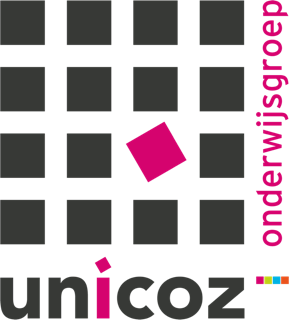 Doel van dit ondersteuningsprofielIn het schoolondersteuningsprofiel wordt beschreven welke basisondersteuning en extra ondersteuning wij regenboogleerlingen kunnen bieden. Er wordt beschreven hoe onze ondersteuningsstructuur eruit ziet en waar onze grenzen liggen. Hierbij wordt aangegeven voor welke leerlingen wij wel en geen passend onderwijs kunnen bieden.  Dit schoolondersteuningsprofiel is opgesteld door de directie  in samenwerking met het team van De Regenboog. Ook de medezeggenschapsraad (personeel en ouders) is hierin gekend. VisieOp De Regenboog hechten wij veel waarde aan veiligheid, betrokkenheid en ontwikkeling. Onze visie is dan ook dat ieder kind recht heeft op een ononderbroken ontwikkeling binnen een veilige, uitdagende en kansrijke leeromgeving. De school werkt hierin samen met zowel ouders als leerlingen. 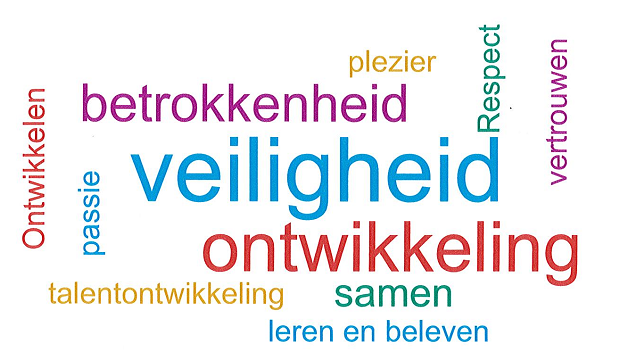 De Regenboog biedt regulier basisonderwijs voor leerlingen van 4 t/m 13 jaar, waarbij er gekeken wordt naar de passendheid van ons onderwijs bij de leerling. Passend betekent dat wij kunnen voorzien in de (onderwijs)behoeften en instaat zijn om bij te dragen aan een optimale ontwikkeling. 
Tevens biedt De Regenboog onderwijs aan nieuwkomers, dit zijn leerlingen met een anderstalige achtergrond die het Nederlands nog moeten leren. Wij bieden deze leerlingen een rijke taalomgeving en passen ons onderwijs hierop aan. Onze leerlingenDe leerlingen van De Regenboog vormen een afspiegeling van de kinderen in de wijk Meerzicht. Leerlingen die uit andere wijken komen, zijn veelal nieuwkomers die ons rijke taalaanbod nodig hebben voordat ze in een reguliere groep kunnen instromen. De Regenboog kent een grote culturele diversiteit die van de leerkrachten betrokkenheid, inzicht en expertise vraagt om te kunnen blijven voorzien in de onderwijsbehoeften van leerlingen. Het onderwijsOp De Regenboog bieden wij basisondersteuning aan alle leerlingen. Hoe dit vormgegeven is, wordt hieronder beschreven. De extra ondersteuning die wij bieden, voor leerlingen die dit nodig hebben, staat na de basisondersteuning beschreven. BasisondersteuningBinnen de Unicoz-scholen en het Samenwerkingsverband Passend Onderwijs Zoetermeer, is afgesproken dat er een standaard gehanteerd wordt waaraan de ondersteuning in de basis voor alle leerlingen moet voldoen. Dit houdt in dat de leerkrachten om kunnen gaan met de ‘alledaagse’ verschillen tussen leerlingen, die passen binnen het werken in niveaugroepen. Op De Regenboog bieden wij in de basis:VeiligheidEen veilige omgeving zorgt ervoor dat leerlingen tot leren komen. Onze methode voor sociaal-emotionele ontwikkeling (Kanjertraining), de trauma sensitief geschoolde leerkrachten en het veiligheidsprotocol vormen de basis voor een veilige (leer)omgeving.ZorgstructuurDe ontwikkelingen en eventuele zorg van leerlingen wordt bijgehouden in ons leerlingvolgsysteem. De intern begeleider monitort dit en vraagt onderzoeken en extra ondersteuning aan indien nodig. Tevens onderhoudt de intern begeleider contacten met diverse externe instanties, waar we naar behoefte gebruik van maken om de zorg voor de leerlingen te optimaliseren.OuderbetrokkenheidRegelmatig en laagdrempelig contact tussen school en ouders/verzorgers biedt de mogelijkheid om samen te werken. Communicatie met ouders/verzorgers verloopt via: startgesprekken, rapportgesprekken, Parro-berichten en de digitale nieuwsbrief. De mogelijkheid voor een tussentijds gesprek is er altijd, zowel met de leerkracht als met de intern begeleider en/of directie.Extra ondersteuning Hierboven is de basis ondersteuning beschreven die De Regenboog biedt aan alle leerlingen. Hieronder zal beschreven worden welke extra ondersteuning De Regenboog biedt aan leerlingen die net wat meer ondersteuning nodig hebben. Op De Regenboog bieden wij extra ondersteuning in de vorm van: SchakelklasDoor een rijke taalomgeving te bieden en ontdekkend leren in te zetten leren nieuwkomers in een kleine klas vlot de Nederlandse taal. De leerlingen uit de schakelklas worden zoveel mogelijk naar leeftijd gekoppeld aan een reguliere groep, zodat ze ook kunnen deelnemen aan activiteiten als bijv. gymlessen en schooltuinen. De schakelklas is een kleinschalige groep, zodat elke leerling op het eigen niveau kan werken. Hierbij is bijzondere aandacht voor het welbevinden van de leerlingen. Naast de Kanjertraining, wordt om die reden ook Wereldreizigers en TeamUp ingezet.  TaalklasIn samenwerking met de gemeente Zoetermeer bieden wij hulp aan leerlingen uit de reguliere groepen die specifiek extra ondersteuning nodig hebben op het gebied van taal en lezen. De Taalklas verzorgt voor kleine groepjes leerlingen een uitdagende en taalrijke omgeving afgestemd naar behoeften en binnen het lesaanbod van de reguliere groep. Deze extra ondersteuning gebeurt in overleg met ouders/verzorgers en vindt plaats tijdens de reguliere schooltijden. De taalklasleerkrachten overleggen regelmatig met de groepsleerkracht over de voortgang.Professionele Leer GemeenschapLeerkrachten werken op De Regenboog intensief samen aan een optimale afstemming van het onderwijs voor iedere leerling: samen werken en samen leren. Een belangrijke voorwaarde hiervoor is dat leerkrachten onderling veel overleggen over het pedagogisch klimaat, de les- en leerinhouden en de resultaten van de leerlingen. We onderzoeken en analyseren situaties en gaan samen op zoek naar verbetering en/of optimalisering. We ontwikkelen naar een Professionele Leer Gemeenschap (PLG): een groep leerkrachten die - onder begeleiding van interne en externe deskundigen - samenwerken, onderzoeken en leren van en met elkaar.SpecialistenBinnen De Regenboog zijn er vakspecialisten die voor extra ondersteuning, begeleiding of uitdaging zorgen voor zowel leerlingen als leerkrachten. Momenteel hebben we op De Regenboog een rekenspecialist, gedragsspecialist, ICT specialist en een meer- en hoogbegaafdheidsspecialist. Samen met de ib’er en directie vormen zij het zorgteam van De Regenboog. Naast de interne specialisten zijn er vanaf september 2021 ook externe specialisten in de school werkzaam, zoals een logopedist en een fysiotherapeut. Na een screening van de leerling en toestemming van ouders/verzorgers wordt er een aanvraag gedaan en kan de behandeling plaatsvinden op school. SchoolontbijtOm alle leerlingen een kansrijke start van de dag te geven, bieden wij vanaf september 2021 een schoolontbijt aan. Leerlingen die hiervoor in aanmerking komen, krijgen voor schooltijd een gezond ontbijt, zodat zij hun leerpotentie optimaal kunnen benutten. Grenzen aan ons onderwijsDe Regenboog is een reguliere basisschool waar ieder kind telt. Het belang van de leerling staat bovenaan; iedereen heeft recht op een passende onderwijsplek. Als school erkennen wij dat wij niet alle leerlingen een passende plek kunnen bieden. Leerlingen die niet op De Regenboog terecht kunnen zijn:leerlingen die niet zelfstandig aan het groepsonderwijs kunnen deelnemen, wat betreft gedrag en capaciteiten;leerlingen die lichamelijke verzorging nodig hebben, welke wij niet binnen onze school kunnen organiseren; leerlingen met meerdere onderwijsbehoeften, waaraan wij redelijkerwijs niet kunnen voldoen, omdat het een onevenredige inzet of organisatie zou vragen; leerlingen die een gevaar of risico vormen voor de veiligheid van zichzelf of van anderen;leerlingen die vanwege hun onderwijsbehoeften of ontwikkelingsvragen aangewezen zijn op een vorm van gespecialiseerd onderwijs, of aangewezen zijn op residentiële plaatsing;leerlingen die langdurig in een rolstoel zitten, omdat het gebouw niet rolstoeltoegankelijk is ingericht en geen lift bevat. Doelen en schoolontwikkeling Als school blijven wij ons ontwikkelen om leerlingen goed, veilig en kansrijk onderwijs te bieden met de juiste ondersteuning. Wij zetten in op de volgende ontwikkelpunten:Versterken van het lesaanbod; waarbij we leren, overleggen en oefenen binnen de PLG, we advies krijgen van Onderwijs Advies en we gezamenlijk schrijven aan kwaliteitskaarten om het onderwijs te optimaliseren. Trauma sensitief lesgeven; waarbij we leren, overleggen en oefenen in de PLG en tijdens studiedagen. We heroverwegen de inrichting van lokalen, spreken in traumasensitieve-taal, ontwikkelen een kwaliteitskaart en laten ons adviseren door deskundigen.Ouderbetrokkenheid; waarbij we communiceren via de schoolapp en e-mail met ouders en zoeken naar mogelijkheden, aanvullingen en alternatieven voor de ouderkamer. We voeren startgesprekken, rapportgesprekken en werken met een gesprekscyclus op maat.Ontmoetingsschool; waarbij sociale partners een vaste plek in ons gebouw krijgen. Zo worden externe partners interne partners en kunnen we samen zorgen voor een veilige basis en krijgen de leerkrachten weer tijd voor hun primaire taak: het lesgeven.Is onze school een passende plek voor uw kind?Neem gerust contact op wanneer u vragen heeft, of onze school een passende plek is voor uw kind.
 Anna Vreugdenhil	directie@regenboog.unicoz.nl079-3211592Ondertekening SchoolondersteuningsprofielPeriode 2021-2026Directie De Regenboog: OpstellenAnna Vreugdenhil	                                          (Naam)Directeur van De Regenboog                                 (Functie) ………………………………………………………………	(Handtekening)Medezeggenschapsraad De Regenboog: Adviesrecht………………………………………………………………	(Naam)………………………………………………………………	(Functie) ………………………………………………………………	(Handtekening)Bevoegd gezag Unicoz Onderwijsgroep: Vaststellendrs. C.M.M. Laenen				(Naam)Voorzitter College van Bestuur 			(Functie) ………………………………………………………………	(Handtekening)